Общие сведения о документации по планировке территорииСистема градостроительного законодательства. Градостроительное законодательство – в совместном ведении РФ и субъектов РФ.Понятие градостроительной деятельности.Система градостроительных документов.Территориальное планирование – основание для подготовки документации по планировки территории линейных объектов.Содержание документации по планировке территории (на примере схемы территориального планирования субъекта РФ).Критерий определения местоположения объектов.Документация по планировке территории: проект планировки территории и проект межевания территории.Обязательность подготовки документации по планировке для линейных объектов. Исключения.Линейный объект – элемент планировочной структуры. Выделение элемента планировочной структуры.Одна из целей проекта планировки – определение границ зон планируемого размещения объектов капитального строительства (не только объектов федерального, регионального или местного значения).Виды объектов федерального, регионального, местного значения.Проект планировки территории линейных объектовЧасть 5 статьи 42 Градостроительного кодекса РФ – состав и содержание проектов планировки всех линейных объектов устанавливаются постановлением правительства РФ от 12 мая 2017 года №564 (ПП564). Структура проекта планировки пункты 7-9 ПП564.Буквально толкование. Точные наименования.Раздел 1 проекта планировки: графические материалы.Чертёж красных линий.Определение красных линий (2 определения в одном).Красные линии – существующие, устанавливаемые, отменяемые. Отмена красных линий – в соответствии с компетенцией органов публичной власти.Перечень координат характерных точек красных линий – приложение к чертежу красных линий.Примечания на чертежах.Отображение сведений, не предусмотренных ПП564.Требования к оформлению чертежей документации по планировке территории.Схема компоновки листов, ориентации «Север-Юг», стадия ППТ/ПМТ.Возможность пересечения красных линий.Чертёж границ зоны планируемого размещения линейных объектов.Объединение чертежей.Постоянный и временный отвод.Публичные сервитуты для линейных объектов – подробный анализ.Чертёж границ зоны планируемого размещения линейных объектов, подлежащих переносу (переустройству).Раздел 2. Основные характеристики, градостроительные регламенты и линейные объекты, исторические поселения, необходимость осуществления мероприятий.Раздел 3. Графические материалы по обоснованию проекта планировки территории – анализ схем.Раздел 4. Материалы по обоснованию проекта планировки территории. Пояснительная записка. Приложения к разделу 4.Титульные листы для материалов инженерных изысканий.Письма о согласовании документации.Проект межевания территории линейных объектовПодготовка проекта межевания – по Градостроительному кодексу РФ.Цели проекта межевания.Проект межевания – основная часть и материалы по обоснованию.Часть 5 статьи 43 – текстовая часть.Наиболее частые способы образования земельных участков – образование из земель, находящихся в государственной и муниципальной собственности, раздел земельных участков.Основные правила образования земельных участков.Изменяемые земельные участки – 3 случая.Территории общего пользования и имущество общего пользования.Резервирование и изъятие земельных участков для государственных и муниципальных нужд.Образование лесных участков – в проекте межевания.Сведения о границах территории проекта межевания территории.Чертёж межевания территории.Чертёж материалов по обоснованию проекта межевания территории.Порядок подготовки документации по планировки территории линейных объектовРазличение статьей 45 и 46 Градостроительного кодекса РФ.Части 1-2 статьи 45 Градостроительного кодекса РФ. Публичные органы власти и лица, указанные в части 1.1 статьи 45.Порядок подготовки документации по планировке территории на федеральном уровне.С 1 января 2017 года – для подготовки документации по планировке обязательны инженерные изыскания. Обоснование – документация по планировке является основой для проектной документации.Согласование документации по планировки территории – уполномоченные органы и предметы согласования.Проблема межселенных территорий.Порядок подготовки документации по планировке территории на местном уровне.Подготовка документации по планировке территории на территории исторического поселения.Внесение изменений в документацию по планировке территории.Необходимость внесения изменений в документацию, принятую на других уровнях публичной власти, в частности, в правила землепользования и застройки.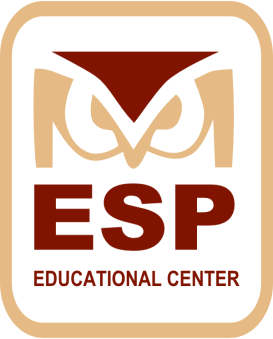 Автономная некоммерческая организация дополнительного профессионального образования «Научно – консультационный центр «Образовательные системы и проекты»Курс повышения квалификацииДата проведения курса – по согласованию сторон (время местное)Стоимость обучения – 10500 рублейЗапись по тел.: + 7 (812) 912 24 61, e-mail: info@stroy-esp.ruИнформация о мероприятии: очная форма обучения – 2 рабочих дняВыдаваемый документ: удостоверение о повышении квалификации в объеме 16 часов (лицензия № 1118 от 18.08.2014г)АВТОРСКИЙ КУРС ПОВЫШЕНИЯ КВАЛИФИКАЦИИ:ДОКУМЕНТАЦИЯ ПО ПЛАНИРОВКЕ ТЕРРИТОРИИ ЛИНЕЙНЫХ ОБЪЕКТОВ:СОСТАВ, СОДЕРЖАНИЕ, ПОРЯДОК ПОДГОТОВКИ, РЕАЛИЗАЦИЯПреподаватель: эксперт АНО «ОСП», начальник МЭП №3 ФГБУ ЦНИИП Минстроя России, начальник сектора градостроительного и земельного права ОАО «Мосгипротранс»Целевая аудитория: руководители и специалисты проектных, строительных, эксплуатационных организаций, муниципальные служащие, осуществляющие деятельность в сфере градостроительных и земельных отношений, владельцы линейных объектовАВТОРСКИЙ КУРС ПОВЫШЕНИЯ КВАЛИФИКАЦИИ:ДОКУМЕНТАЦИЯ ПО ПЛАНИРОВКЕ ТЕРРИТОРИИ ЛИНЕЙНЫХ ОБЪЕКТОВ:СОСТАВ, СОДЕРЖАНИЕ, ПОРЯДОК ПОДГОТОВКИ, РЕАЛИЗАЦИЯПреподаватель: эксперт АНО «ОСП», начальник МЭП №3 ФГБУ ЦНИИП Минстроя России, начальник сектора градостроительного и земельного права ОАО «Мосгипротранс»Целевая аудитория: руководители и специалисты проектных, строительных, эксплуатационных организаций, муниципальные служащие, осуществляющие деятельность в сфере градостроительных и земельных отношений, владельцы линейных объектов